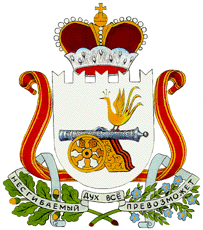 АДМИНИСТРАЦИЯПЕРЕВОЛОЧСКОГО СЕЛЬСКОГО ПОСЕЛЕНИЯРУДНЯНСКОГО РАЙОНА СМОЛЕНКОЙ ОБЛАСТИПОСТАНОВЛЕНИЕот 18 октября 2022 года                                                                               № 94Об индексации заработной платы работников рабочих специальностейи служащих  Администрации Переволочского сельского поселенияРуднянского района Смоленской области в 2022 годуВ соответствии с постановление администрации Переволочского сельского поселения Руднянского района Смоленской области от 17 октября 2022 года «Об утверждении положения о порядке индексации заработной платы рабочих специальностей Администрации Переволочского      сельского      поселения Руднянского  района  Смоленской  области» Администрация Переволочского сельского поселения Руднянского района Смоленской области п о с т а н о в л я е т:			1. Проиндексировать оклады (должностные оклады) работников рабочих специальностей и служащих  Администрации Переволочского сельского поселения Руднянского района Смоленской области на 4 процента с 1 октября 2022 года.2. Ведущему специалисту Коротюк О.А. обеспечить внесение соответствующих изменений в правовые акты, регулирующие вопросы оплаты труда рабочих специальностей администрации Переволочского      сельского      поселения Руднянского  района  Смоленской  области.Глава муниципального образования Переволочского сельского поселения Руднянского района Смоленской области                                      Т.П. Силаева